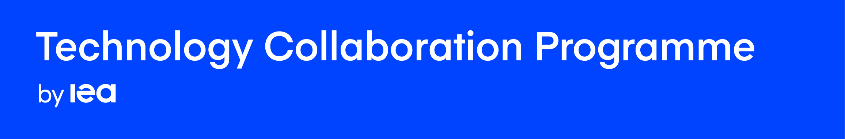 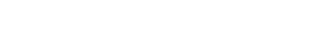 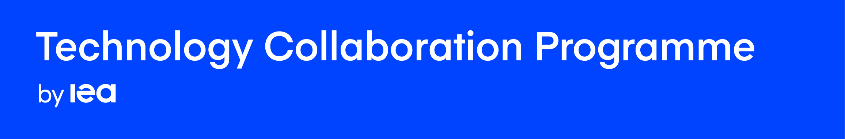 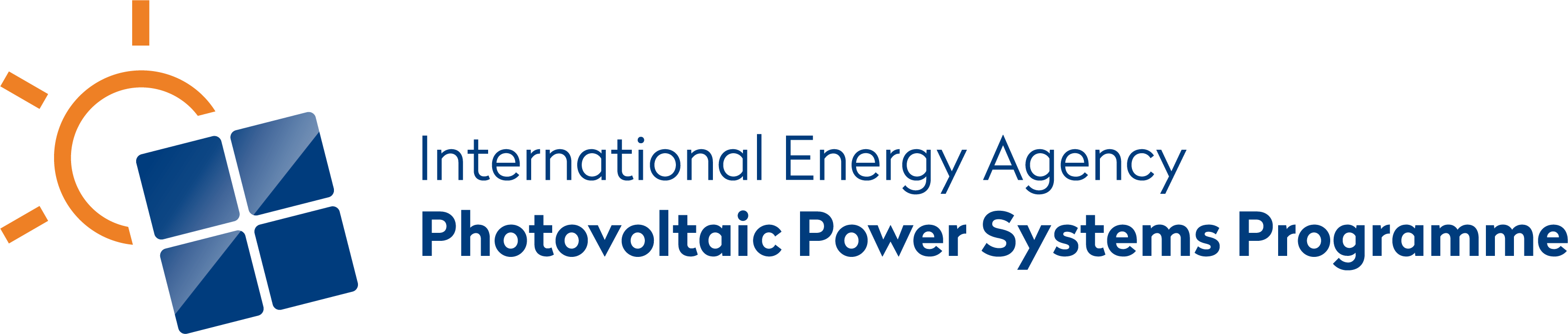 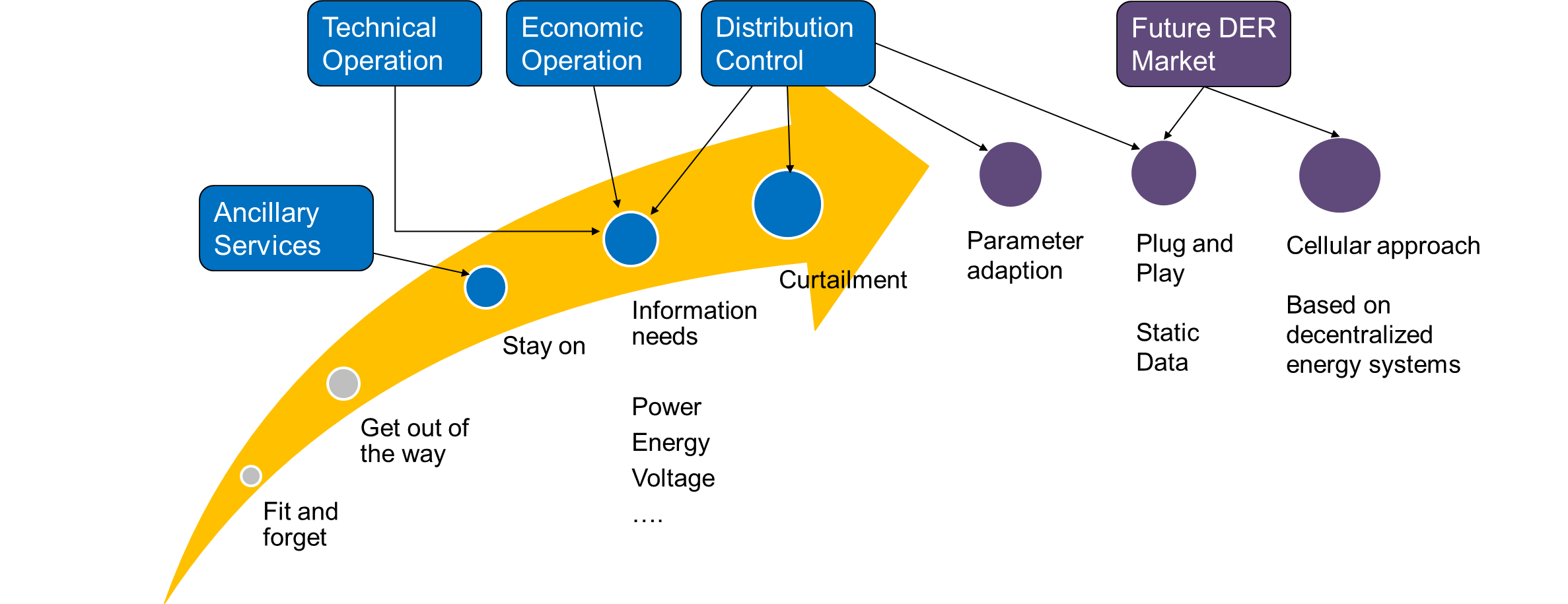 SCENARIO DEFINITiON AND QUESTIONnAIRe OF <COUNTRY XY or organization XY>Role of EditorName of editor/ organization (optional): E-mail (optional): Role of editor:	Grid operator	Grid regulator	Metering point operator	PV-system operator 	PV-system owner	Energy market retailer	Energy service provider	Scientific organization	Standardization committee	Technical / legal commission	PV-system manufacturer	IT service provider	Other, please specify Scenario descriptionScenario description:Please specify the scenario here.Scenario: Country/Organization <XY>Regulatory DocumentsWhich legal requirements are relevant for the operators of grid-connected PV systems in your country? Which business models do PV systems have in the scope of your scenario?	Feed-in tariff (FIT)	Self-consumption	Net metering	Virtual power plant (e.g. participation with an aggregator)	Participation in energy market	Power purchase agreement (PPA)	Peer-to-peer contract	Other, please specify: Grid ConnectionTo which voltage levels are the PV systems connected in your scenario?	LV (low voltage)	MV (medium voltage)	HV (high voltage)More than one is possibleWhich connection topologies are allowed?	Single Phase	Multiple Single Phase	3 Phase 	Split Phase	Not definedWhich further specialties are regulated in your project / country concerning grid connection?Metering Data for InvoicingWhich Parameters are recorded?  	Mandatory 			        OptionalActive energy									Reactive energy									 Other, please specify:Which interval is used for the measurement and data transmission (for invoicing)?Measurement 			Data transmissionAnnually										Quarterly										Monthly										Weekly										Daily 											Hourly											Quarter hourly 									Minutes											Other, please specify How are these data collected?	Collected by DSO-Official	Meter operator	Costumer sends Postcard	Costumer uses an App / Webpage form	Transmitted (Smart Meter)Is it planned to transmit the measurements in the future?	Yes, please specify	NoIf measurements are transmitted or will be transmitted in the future, please give details on technology and procedures. Metering Data for grid operationWhich Parameters are recorded? 						Mandatory 			        OptionalActive energy									Reactive energy								Active power									Reactive power								Phase active power								Phase voltage 								Phase currents								Grid frequency								THD or harmonics								Which interval is used for the measurement and data transmission (for grid operation)?Measurement 			Data transmissionAnnually										Quarterly										Monthly										Weekly										Daily 											Hourly											Quarter hourly										Minutes											 Other, please specify How are these data collected?	Collected by (DSO) Official	Meter operator	Costumer uses an App / Webpage form	Transmitted (Smart Meter)Is it planned to transmit the measurements in the future?	Yes, please specify	NoIf measurements are transmitted or will be transmitted in the future, please give details on technology and procedures.PV System RegistrationWhich registrations are required for the grid interconnection of a PV system?	Registration at grid operator (asset management)	Registration at grid operator (grid operation)	Registration at renewable energy system register	Registration at energy market register	Valid certificate for PV system operation	Other, please specify Ancillary ServicesWhich preconditions are required for the grid-connected operation of a PV inverter?   	FRT (Fault Ride Through) capability	Automatic power limitation/disconnection in over frequency cases	Voltage rise check by DSO before installation	Communication access (e.g. for curtailment)	Other, please specify Which ancillary services are provided for grid operators by grid-connected PV inverters?  	Frequency regulation & reserve power	Harmonic compensation	Fast ramping resources	Grid dynamic voltage support	Grid restart after blackout	Grid-disconnected microgrid operation (Unintentional islanding)	Reactive power capability & voltage regulation	Other, please specify Is there a compensation for delivering ancillary services?	No	Yes, please specifyMonitoring & Remote ControlIs there any regulatory document for PV monitoring? 	No	Yes, please specifyWhich control methods are applied to PV systems?	Active power curtailment (set a feed-in limit)	Special commands for ancillary services (e.g. reactive power provision)	Modification of inverter parameters (e.g. set power factor of the inverter)	Forecast-based scheduling	Local regulation regarding customer home energy system	Other, please specifyWhich protocols and technologies are considered in the control commands?    	 Control based on relays	 IEC 60870-5-103/104 (classic standard for tele control) 	 IEC 61850 (modern standard for tele control) 	 IEC 61970, IEC 61968 (CIM: Common Information Model)  	 Open ADR 	 IEEE 2030.5 	 SunSpec Modbus-TCP	 Proprietary protocols, please specifyWhich communication infrastructure is used to send the commands?	 Ripple control (long wave radio)	 DSL	 Power line communication	 Fiber optics	 GSM /UMTS/LTE	 5G	 Fax or Papers exchange or telephone	 Other, please specifyOpportunities for PV integration into smart gridsWhich of the following scenarios are currently regarded in your country? In addition, which will be considered in the future?  SecurityWhich of the 4 Goals of an IT system security policy / discussion is rated the most? Please give numbers to rate the 4 different goals from 0 = not considered / not important to 10 = most importantWhich measures for IT security should be considered?    Please rate the following scenarios for IT security in respect to utilization vs danger (risk vs opportunity) with following rating:-2: This is a great danger-1: we consider the use but have doubtsND: Not discussed+1: it is interesting and offers potential+2: This is the way to goList of abbreviationsNo.Scenarios for the integration of PV in the smart gridPresentPlannedFutureNot Discussed1Transmit measurementsTransmission of meter data for invoicing and gird measurements for grid operation2Control of active powerDirect control of PV system feed-in active power, e.g. via active power curtailment3Control of reactive powerUsing the grid-support functionalities of PV inverters for reactive power regulation (e.g. voltage support)4Use of existing ICT infrastructureRealizing tele-communication without installing extra ICT devices (e.g. ICT device in customer network) 5Change parameters for the inverter controlAmendment of inverter operation modes by configuring inverter control parameters (e.g. P(f), V-control modes) 6Inverter Plug and Play Automatic registration in the MDS (metering data system) and SCADA of grid operator7Autonomous DER functionsAutonomous control of DER on behalf of (coordinated and cascaded) DSO/TSO commands or market signal8Provide black start capabilitiesContributing to grid restart after local or regional grid black out9Storage specific functionSupporting operational or economic use cases with different types of energy storage for customers and grid operators10Time-based schedulingDay-ahead time-based scheduling of PV control configuration regarding available weather/load forecastNo.Scenarios for the integration of PV in the smart gridPresentPlannedFutureNot Discussed11Monitor PV-Status and provide emergency alarmMonitoring of PV system operation states and alert the stakeholder/operator in case of emergency and operational fault12Participation in local energy marketsEnabling energy trade of PV feed-in surplus in local energy market13Neighborhood energy exchange (within one feeder)Enabling energy trade of PV feed-in surplus with consumers in neighborhood14Participation in flexibility-platformParticipating in flexibility trade by providing PV system capacity as reserve power (e.g. via prosumer aggregation)15Participation in crossing region energy marketsEnabling energy trade of PV feed-in surplus in crossing region energy market (e.g. via p2p energy trade, block-chain application)16Documentation of executed PV curtailmentsProviding evidence for compensation of flexibility trade by documentation executed power curtailments and other kinds of power regulation restrictions 17PV - EV compensationEnabling compensation of EV peaks by charging with PV surplus, hybrid storage system could also be associated181920No.Goals0123456789101Confidentiality (also considers privacy issues)2Integrity3Availability4AccountabilityNo.IT security measurePresentFuture1Threat analysis & risk management for PV systems to identify threats and vulnerabilities2Regular cyber security assessment for existing infrastructure3User authentication4Device identification and authentication5Role-based device access control6Attack/intrusion detection system7ICT cryptographic techniques8Internet cryptography9Wireless cryptography10Certificate-based PKI cryptography and key management11Design secure network configurations12Implementation of security testing and validation procedures13Redundant communication network14Redundant equipment15Centralized monitoring and control via SCADA system16Centralized power system analysis and control for DER via EMS and DMS17Security awareness & training for system operator staffs18Utilization of block-chain technologies19Secured storage and transport of ICT devices20No.Scenarios for the integration of PV in the smart grid-2-1ND+1+21Transmit measurements2Control of active power3Control of reactive power4Use of existing ICT infrastructure5Change parameters for inverter control6Inverter Plug and Play7Autonomous DER functions8Provide black start capabilities9Storage specific function10Time-based scheduling11Monitor PV Status and provide emergency alarm12Participation in local energy markets13Neighborhood energy exchange (within one feeder)14Participation in flexibility-platform15Participation in crossing region energy markets16Documentation of executed PV curtailments17PV - EV compensation181920ADRAutomated Demand ResponseCIMCommon Information ModelCLSControllable Local SystemDERDistributed Energy ResourcesDSLDigital Subscriber LineDSODistribution System OperatorEEGErneuerbare-Energien-Gesetz (English: German Renewable Energies Act)EMSEnergy Management SystemEnWGEnergiewirtschaftsgesetz (English: German Energy Industry Act)EVElectric VehicleFITFeed in TariffFRTFault Ride ThroughGDEWGesetz zur Digitalisierung der Energiewende (English: Law on the Digitization of the Energy Transition)GSMGlobal System for Mobile CommunicationsHANHome Area NetworkHVHigh VoltageICTInformation and Communication TechnologiesIEAInternational Energy AgencyIECInternational Electrotechnical CommissionLMNLocal Metrological NetworkLTELong Term EvolutionLVLow VoltageMDSMetering Data SystemMVMedium Voltage NABEGNetzausbaubeschleunigungsgesetz Übertragungsnetz (English: Grid Expansion Acceleration Act)PKIPublic Key InfrastructurePPAPower Purchase AgreementP2PPeer to PeerPeer-to-PeerPeerPeer-to-PeerPVPhotovoltaicSCADASupervisory Control and Data AcquisitionSMGWSmart Meter GatewayTSOTransmission System OperatorTHDTotal Harmonic DistortionUMTSUniversal Mobile Telecommunications SystemVDEVerband der Elektrotechnik, Elektronik und Informationstechnik (English:  Association for Electrical, Electronic and Information Technologies)WANWide Area Network